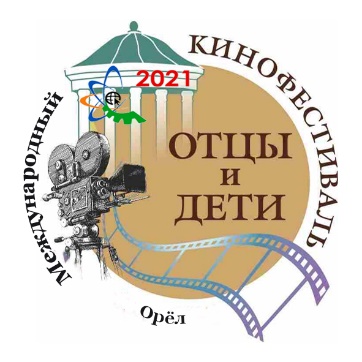 ПОЛОЖЕНИЕо проведении VII Международногокинофестиваля «Отцы и дети» 2021,посвящённого Году науки и технологий в России и 190 летию со дня рождения Н.С. ЛесковаФестиваль проводится по инициативе:Орловского Государственного Университета им. И.С. ТургеневаФонда «Духовность и культура провинции" и Орловского отделения Российского фонда Мира при поддержке:   Администрации города и области, департаментов культуры и образования, учреждений культуры и образования, общественных организаций, предприятий и граждан г. Орла и Орловской области, Москвы и Санкт - Петербурга, творческих союзов: Союза Кинематографистов РФ, Союза Композиторов РФ, Союза Писателей России, Союза журналистов РФ, Государственного объединённого музея им И.С. Тургенева и музея – усадьбы «Спасское –Лутовиново».Информационная поддержкаТелеканалы: ГТРК" РОССИЯ 1", "РОССИЯ КУЛЬТУРА", ГТРК "Орёл", «Первый областной» Медиахолдинг "Истоки", ", Молодёжный медиацентр "Поколение ХXI",  Газеты: "Орловская правда", "Орловская городская газета", "Комсомольская правда", "Аргументы и Факты", "Орловский вестник", журнал "Пять звёзд"...Интернет порталы: "Орёлинформбюро", "Орёлтаймс", "Литературная столица", "Истоки-Инфо", "ОКО - ФОТО" ... Рекламное Агентство "Пятница"...Девиз фестиваля: "Россия! Русь-храни себя, храни!"Кино для детей и юношества, кино для всей семьи.1. Цели и задачи фестиваля 1.1.    Сохранение лучших традиций национальной культуры и кино через преемственность поколений.  1.2.    Популяризация русской классической, лучших образцов современной литературы и русского языка средствами кино и телевидения;1.3.  Привлечение разных поколений кинематографистов: профессионалов, студентов профильных ВУЗов и ССУЗов, творческой молодёжи и обучающихся детских студий кино и телевидения, анимации к сохранению отечественного культурного наследия в лучших традициях советского и российского киноискусства, к созданию фильмов, раскрывающих и пропагандирующих общечеловеческие ценности (духовные, исторические, культурные, литературные, ценности семьи).1.4. Привлечение внимания государственных, общественных и коммерческих организаций к поддержке молодежного и семейного кинотворчества, поощрению юных авторов.1.5. Укрепление международных творческих связей.  Участие в совместных российских и международных культурно-просветительских, образовательных, патриотических, экологических, социальных кинопроектах.1.6.  Организация кинопоказов лучших фильмов кинофестиваля в трёх "литературных столицах"России: Москве, Санкт - Петербурге, Орле (малых городах и селах РФ через сеть кинотеатров, ДК, музеев и библиотек, учебных заведений онлайн и офлайн).2. Участники фестиваля 2.1.  В фестивале принимают участие профессиональные кинематографисты, студенты отделений кино - видеотворчества, режиссуры кино и телевидения ВУЗов и ССузов, Высших режиссёрских курсов, обучающиеся организаций дополнительного образования детей (детских творческих объединений кино, телевидения и анимационных студий), 2.2.   Состав участников формируется по возрастным категориям:категория «А» - дети до 17 лет; категория «В» - студенты и творческая молодёжь от 18 до 30 леткатегория «С» - профессионалы - старше 30 лет3. Сроки, место и условия проведения фестиваля3.1. Фестиваль пройдёт с 22 по 28 ноября 2021 года в г. Орле.3.2. Для участия в кинофестивале необходимо оформить заявку до 15 октября 2021 года. Приложение 1 – основная  заявка для киноконкурсаПриложение 2 – заявка для номинации «Музыка кино»Приложение 3 – заявкадля журналистов                                                                   и прислать фильмы в цифровом формате mp4, на эл. адрес: otcyideti.orel.2021@mail.ru   Работы, присланные позже указанного срока, к конкурсу не допускаются, но могут участвовать в кинофестивале в следующем году. Исключение по срокам возможно лишь для фильмов, находящихся в процессе завершения, премьерный показ которых планируется на фестивале (сроки - по согласованию с Оргкомитетом).Фильмы — участники, имеющие открытый доступ в интернете, после регистрации заявки будут размещены на  сайте и официальных страницах фестиваля в соцсетях: на Фейсбуке и ВКонтакте и примут участие в конкурсе на «Приз зрительских симпатий» в каждой из номинаций.https://www.facebook.com/otcyidei.orel/http://vk.com/public89354210Для профессионалов, представляющих полнометражное игровое кино (не имеющего открытого доступа к просмотру полной версии), в заявке необходимо дополнительно указать ссылку на трейлер фильма, размещённый на сайте: http://www.youtube.comФильмы, прошедшие в финал, будут демонстрироваться в конкурсной программе в дни проведения кинофестиваля.                                                     4.  Номинации и призы фестиваля         «Лучший игровой полнометражный фильм»         «Лучший игровой короткометражный фильм»           «Лучший документальный фильм»        «Лучший анимационный фильм»         «Лучший фильм, посвящённый Году науки и технологий в России»        «Лучший фильм (экранизация), снятый по мотивам литературных произведений русской классики и писателей - орловцев» (И.С. Тургенева, Н.С. Лескова, Л.Н. Андреева, И.А. Бунина, А.А. Фета, Ф.И. Тютчева и других.)         «Лучший литературный телевизионный проект» (видеопрезентация до 15 мин., со ссылкой на полную версию)"Влюблённые в искусство" - номинация для всех видов кино (игрового, документального, анимационного)«Герои нашего времени» - номинация для всех видов кино (игрового, документального, анимационного)  Конкурс "МУЗЫКА КИНО" (для композиторов и авторов - исполнителей)     На конкурс принимаются музыкальные видеоклипы на уже вышедшие фильмы или ещё неснятое кино.  Если у автора нет возможности сделать клип, нарезку из фильма, фотофильм на свою музыку, саундтрек, можно прислать видеозапись авторского исполнения музыкального произведения, песни (в формате mp4) Композиторы-инструменталисты и авторы- исполнители песен оцениваются отдельно.  Форма заявки: (Приложение 2)5.   Критерии оценки работ -  режиссёрское мастерство - операторское мастерство, - актёрское мастерство; - сценарное мастерство; - художественное мастерство; - искусство монтажа; - социальная значимость фильма - художественная ценность фильма - техническое качество фильма; - звуковое оформление фильма; - соответствие жанра работы заявленным номинациям6.   Подведение итогов и награждение6.1.  Итоги фестиваля подводятся в каждой номинации по возрастным категориям (А, В, С).6.2.  Лучшая работа получает Гран-При фестиваля.6.3.  Победители и призёры (I, II, III места) в каждой из номинаций фестиваля награждаются дипломами Лауреатов и памятными призами.6.4. Дипломами и призами будут отмечены также участники фестиваля за:  «Лучшую режиссёрскую работу в игровом, документальном, анимационном кино»  «Лучший сценарий» «Лучшую операторскую работу» «Лучший монтаж фильма» «Лучшее художественное решение фильма»  «Лучшее исполнение главной (мужской, женской, детской) роли» «Лучший кинодебют» «Лучшая кинодинастия»    Специальные призы кинофестиваля:    Приз имени народного артиста СССР, режиссёра Игоря Петровича Владимирова «Лучшему актёру - режиссёру",    Приз Председателя жюри "Надежда поколения" (в категории В),    Приз Гильдии продюсеров и организаторов кинопроизводства Союза кинематографистов РФ (в категории С)  Для участников фестиваля в каждой номинации учреждаются специальные дипломы и призы: -  Призы зрительских симпатий, призы детского жюри, призы от Творческих союзов, партнёров и спонсоров фестиваля.7.  Для журналистов учреждаются специальные конкурсы и призы:"За лучшее освещение фестиваля на ТV""За лучшее освещение фестиваля в прессе (печатных СМИ)""За лучшее освещение фестиваля в электронных СМИ ""За лучший фоторепортаж о фестивале""За лучшее интервью со Звездой" (победителями, почётными гостями, членами жюри фестиваля)   Для участия в конкурсе необходимо подать заявку на аккредитацию. (Приложение 3)Материалы для участия в конкурсе журналистов принимаются с 1 ноября по 10 декабря 2021 года.Награждение победителей традиционно проводится в Орле, Москве и Санкт-Петербурге.8. Жюри фестиваляСостав жюри формируется из числа победителей, обладателей Гран-при предыдущих фестивалей, профессионалов кино, телевидения, других сфер культуры и искусства.Жюри осуществляет: 1. Просмотр, анализ, экспертную оценку работ, представленных на конкурс.2. Выбор победителей и призеров конкурса в каждой номинации и возрастной категории.3. Жюри оставляет за собой право добавлять, при необходимости, новые номинации и призы.                                                                                9. Оргкомитет   Оргкомитет осуществляет:1.  Формирование состава жюри.2.  Регистрацию заявок на участие в фестивале, контакты с участниками.3. Прием конкурсных работ и их проверку на соответствие техническим требованиям, условиям и тематике фестиваля.4.  Систематизацию полученных работ по номинациям.5.  Связь со СМИ, спонсорами и партнёрами МКФ "Отцы и Дети" 6.  Оперативное управление.Для улучшения организации и проведения кинофестиваля вводится благотворительный взнос (в фонд поддержки кинофестиваля) в размере 1000 руб.- (за каждую работу) для профессионалов (включая студентов Высших Курсов Сценаристов и Режиссеров) и 500 руб. для детских студий и юных авторов до 17 лет), а также для студентов киновузов и профильных специальностей творческих ВУЗов и колледжей (от 18 до 23 лет) за каждый фильм, в выбранной номинации. Реквизиты для перечисления благотворительных взносов:         Карта Сбербанка VISA    5336 6903 0928 5429 с пометкой: "Добровольное пожертвование в фонд поддержки МКФ " Отцы и Дети". Авторам, прошедшим в финал будет сообщено дополнительно не позднее, чем за 15 дней до официального открытия МКФ "ОТЦЫ и ДЕТИ".Председатель Оргкомитета и Генеральный директор фестиваля: Куликова Марина Геннадьевна  Контактный тел.  8-910-202-12-13НАШ САЙТ :  www.otcyideti.com	    Приложение 1Заявкана участие в VII Международном Кинофестивале "ОТЦЫ и ДЕТИ" - 2021СВЕДЕНИЯ О ФИЛЬМЕ(Все поля ОБЯЗАТЕЛЬНЫ для заполнения)Подпись лица, предоставляющего фильм 				    /Расшифровка подписи/ Заявку и подтверждение об оплате оргвзноса необходимо отправить (не позднее 1 октября 2021г.) на электронную почту кинофестиваля otcyideti.orel.2021@mail.ru            Авторам фильмов, прошедших в финал будет сообщено дополнительно не позднее, чем за 15 дней до официального открытия МКФ "ОТЦЫ и ДЕТИ"Командировочные расходы участников финала фестиваля (проезд   к месту проведения кинофестиваля, питание и проживание) — осуществляются за счет направляющей стороны. Почтовые расходы по пересылке призов -  за счет участников. Дипломы высылаются по электронной почте.***Приложение 2                              Заявкана участие в VII Международном Кинофестивале "ОТЦЫ и ДЕТИ" - 2021в номинации   "Музыка кино"для композиторов - инструменталистов и авторов исполнителейСВЕДЕНИЯ        о произведении (творческой работе)                                                                   (Все поля ОБЯЗАТЕЛЬНЫ для заполнения)Подпись автора                               				    /Расшифровка подписи/   Заявку и подтверждение об оплате оргвзноса необходимо отправить (не позднее 1 октября 2021 г.) на электронную почту кинофестиваля otcyideti.orel.2021@mail.ru            Командировочные расходы участников финала фестиваля (проезд   к месту проведения кинофестиваля, питание и проживание) — осуществляются за счет направляющей стороны. Почтовые расходы по пересылке призов -  за счет участников.  Дипломы высылаются по электронной почте.Приложение 3Заявка на участиев VII Международном кинофестивале "ОТЦЫ и ДЕТИ"-2021в номинации"Конкурс журналистов"СВЕДЕНИЯо произведении (творческой работе)                                 (Все поля ОБЯЗАТЕЛЬНЫ для заполнения)Подпись автора работы		                      	                                                     /Расшифровка подписи/ Заявку необходимо отправить на электронную почту кинофестиваля: otcyideti.orel.2021@mail.ru               (не позднее 15 октября 2021 г.) Командировочные расходы участников финала фестиваля (проезд к месту проведения кинофестиваля, питание и проживание) — осуществляются за счет направляющей стороны. Почтовые расходы по пересылке призов -  за счет участников. Дипломы высылаются по эл. почте. ***Название студии (если нет - Ф.И.О. автора)Логотип студии (вставить) в формате jpegКраткое (до 500 печатных знаков)резюме студии (автора).Название студии (если нет - Ф.И.О. автора)Логотип студии (вставить) в формате jpegКраткое (до 500 печатных знаков)резюме студии (автора).Название студии (если нет - Ф.И.О. автора)Логотип студии (вставить) в формате jpegКраткое (до 500 печатных знаков)резюме студии (автора).Название студии (если нет - Ф.И.О. автора)Логотип студии (вставить) в формате jpegКраткое (до 500 печатных знаков)резюме студии (автора).Название студии (если нет - Ф.И.О. автора)Логотип студии (вставить) в формате jpegКраткое (до 500 печатных знаков)резюме студии (автора).Название фильма:Номинация (указать): игровой полнометражный, короткометражный, документальный, анимационный, фильм- экранизация, телевизионный литературный проект, "Влюблённые в искусство", фильм, посвящённый Году науки и технологий в России и 190 летия со дня рождения Н.С.ЛесковаПродолжительности фильма (мин.)Краткое содержание фильма (3-6 предложений)Год выпуска              Страна производства Национальный язык фильма (для не русскоязычных фильмов титры на русском языке обязательны)Кадры из фильма – не менее 3 шт.  вставить!Афиша фильма (без указания даты показа)Прикрепить  также - фото и афишу к  письму с заявкой  отдельными файлами Ссылка на просмотр (для отборочной комиссии и зрительского голосования) и скачивание фильма ( для показа на фестивале)ИСТОРИЯ ФИЛЬМАИСТОРИЯ ФИЛЬМАИСТОРИЯ ФИЛЬМАИСТОРИЯ ФИЛЬМАИСТОРИЯ ФИЛЬМАПремьера Да  Да  Да  Нет Участие в фестивалях (указать в каких)Победа в номинациях (указать в каких)СВЕДЕНИЯ ОБ АВТОРАХ ФИЛЬМАСВЕДЕНИЯ ОБ АВТОРАХ ФИЛЬМАСВЕДЕНИЯ ОБ АВТОРАХ ФИЛЬМАСВЕДЕНИЯ ОБ АВТОРАХ ФИЛЬМАСВЕДЕНИЯ ОБ АВТОРАХ ФИЛЬМААвтор фильма (Ф.И.О.), дата рождения, возрастная категория (по положению А, Б, С,  указать),  фото  вставить (3х4) (и прислать отдельным файлом в письме с заявкой и афишей!)Образование автора фильма (указать ВУЗ и курс обучения, для участников до 17 лет – класс, до 24 лет, курс, старше 25 лет - год окончания учебного заведения)Наличие кинообразования (ВУЗ)КОНТАКТЫ:  E-mail автора фильмаПочтовый адрес автора фильма (с указанием индекса), контактный тел., ссылка на страницу в соцсетях или сайтПродюсер (если есть) (Ф.И.О.)Режиссер фильма (Ф.И.О.)Сценарист (Ф.И.О.)Оператор (Ф.И.О.)Монтажёр (Ф.И.О.)Актеры (Ф.И.О.)  исполнители главных ролейАвторские праваОрганизация Организация Авторские праваАдрес, индекс Адрес, индекс Авторские праваКонтактное лицо(Ф.И.О.)Контактное лицо(Ф.И.О.)Авторские праваТелефонТелефонАвторские праваФаксФаксАвторские праваE-mailE-mailЛицо, представляющее фильм Ф.И.О.Ф.И.О.Лицо, представляющее фильм Почтовый адрес (с индексом)Почтовый адрес (с индексом)Лицо, представляющее фильм E-mailE-mailРазрешаю использовать фильм целиком или его фрагменты в целях популяризации фестиваля и фильма Да Да Разрешаю сделать копию фильма для архива фестиваля Да Да ДОПОЛНИТЕЛЬНАЯ ИНФОРМАЦИЯДОПОЛНИТЕЛЬНАЯ ИНФОРМАЦИЯДОПОЛНИТЕЛЬНАЯ ИНФОРМАЦИЯДОПОЛНИТЕЛЬНАЯ ИНФОРМАЦИЯДОПОЛНИТЕЛЬНАЯ ИНФОРМАЦИЯОграничения по возрасту зрителя - указать (0+, 6+,10+..., 16+, 18+)Подтверждаю отсутствие ненормативной лексики , сцен насилия, распития алкоголя и табакокурения.Ограничения по возрасту зрителя - указать (0+, 6+,10+..., 16+, 18+)Подтверждаю отсутствие ненормативной лексики , сцен насилия, распития алкоголя и табакокурения.ДаДаДаПодписывая заявку, подтверждаю:- подлинность вышеизложенной информации, в том числе о наличии кинообразования;- согласие со всеми пунктами «Положения о Кинофестивале "Отцы и дети" -2021.Подписывая заявку, подтверждаю:- подлинность вышеизложенной информации, в том числе о наличии кинообразования;- согласие со всеми пунктами «Положения о Кинофестивале "Отцы и дети" -2021.Подписывая заявку, подтверждаю:- подлинность вышеизложенной информации, в том числе о наличии кинообразования;- согласие со всеми пунктами «Положения о Кинофестивале "Отцы и дети" -2021.Подписывая заявку, подтверждаю:- подлинность вышеизложенной информации, в том числе о наличии кинообразования;- согласие со всеми пунктами «Положения о Кинофестивале "Отцы и дети" -2021.Подписывая заявку, подтверждаю:- подлинность вышеизложенной информации, в том числе о наличии кинообразования;- согласие со всеми пунктами «Положения о Кинофестивале "Отцы и дети" -2021.Краткое творческое резюме автораКраткое творческое резюме автораКраткое творческое резюме автораКраткое творческое резюме автораНазвание работы:Музыкальный жанр : Продолжительность (мин.)Год создания              Страна Ссылка на просмотр и скачивание клипа, муз. произведения ( в соцсетях, на файлообменнике: Яндекс Диск)СВЕДЕНИЯ ОБ АВТОРАХ СВЕДЕНИЯ ОБ АВТОРАХ СВЕДЕНИЯ ОБ АВТОРАХ СВЕДЕНИЯ ОБ АВТОРАХ Автор конкурсной работы, произведения, возрастная категория (по положению А, Б, С,  указать),  фото  автора вставить (3х4) и прикрепить в письме 10х15cм/ dpi 300.Ф.И.О. Дата рождения:Возрастная категория:Фото:Ф.И.О. Дата рождения:Возрастная категория:Фото:Ф.И.О. Дата рождения:Возрастная категория:Фото:Образование автора (указать ВУЗ и курс обучения, для участников до 17 лет – класс, для студентов - курс,  год окончания учебного заведения)Наличие  профессионального (кино, театрального,  музыкального) образования (указать учебное заведение)КОНТАКТЫ : E-mail автора  произведенияПочтовый адрес (с указанием индекса), контактный тел.Адрес странички в соцсетях, сайта автораАвторские праваОрганизация , авторОрганизация , авторАвторские праваАдрес, индекс Адрес, индекс Авторские праваКонтактное лицо(Ф.И.О.)Контактное лицо(Ф.И.О.)Авторские праваТелефонТелефонАвторские праваE-mailE-mailАвторские праваРазрешаю использовать произведение целиком или его фрагменты в целях популяризации фестиваля Да Да Разрешаю сделать копию произведения для архива фестиваля Да Да ДОПОЛНИТЕЛЬНАЯ ИНФОРМАЦИЯДОПОЛНИТЕЛЬНАЯ ИНФОРМАЦИЯДОПОЛНИТЕЛЬНАЯ ИНФОРМАЦИЯДОПОЛНИТЕЛЬНАЯ ИНФОРМАЦИЯПодтверждаю, отсутствие ненормативной лексики, сцен насилия, распития алккоголя и табакокуренияПодтверждаю, отсутствие ненормативной лексики, сцен насилия, распития алккоголя и табакокуренияПодписывая заявку, подтверждаю:- подлинность вышеизложенной информации,- согласие со всеми пунктами «Положения о Кинофестивале "Отцы и дети"», Орёл -2021.Подписывая заявку, подтверждаю:- подлинность вышеизложенной информации,- согласие со всеми пунктами «Положения о Кинофестивале "Отцы и дети"», Орёл -2021.Подписывая заявку, подтверждаю:- подлинность вышеизложенной информации,- согласие со всеми пунктами «Положения о Кинофестивале "Отцы и дети"», Орёл -2021.Подписывая заявку, подтверждаю:- подлинность вышеизложенной информации,- согласие со всеми пунктами «Положения о Кинофестивале "Отцы и дети"», Орёл -2021.Наименование   СМИ (студии)Ссылка на официальный сайт,(страницу в соцсетях)Наименование   СМИ (студии)Ссылка на официальный сайт,(страницу в соцсетях)Наименование   СМИ (студии)Ссылка на официальный сайт,(страницу в соцсетях)Наименование   СМИ (студии)Ссылка на официальный сайт,(страницу в соцсетях)Название работы  Жанр: фото, телерепортаж,  статья (в печатных, электронных СМИ, на страницах МКФ "Отцы и Дети" в соцсетях.Продолжительность телерепортажа (мин.)Кол-во фотографий ( до 20 с места события, размещённых в соцсетях )Дата публикации               Ссылка на просмотр и скачивание, статьи, телерепортажа, фото ( в соцсетях),  либо на официальных сайтахСВЕДЕНИЯ ОБ АВТОРАХ СВЕДЕНИЯ ОБ АВТОРАХ СВЕДЕНИЯ ОБ АВТОРАХ СВЕДЕНИЯ ОБ АВТОРАХ Автор конкурсной работы, произведения, возрастная категория (по положению А, Б, С,  указать),  фото  автора вставить (3х4) или прикрепить в письме 10х15 Ф.И.О. Дата рождения:Возрастная категория:Фото:Ф.И.О. Дата рождения:Возрастная категория:Фото:Ф.И.О. Дата рождения:Возрастная категория:Фото:Образование автора (для участников до 17 лет - указать  класс, для студентов ВУЗ и курс обучения, старше 25 лет - год окончания учебного заведения)Наличие  профессионального (кино, фото, специального) образования (указать учебное заведение)КОНТАКТЫ : E-mail автора  произведенияПочтовый адрес (с указанием индекса), контактный тел.Адрес странички в соцсетях, сайта автораАвторские праваОрганизация , авторОрганизация , авторАвторские праваАдрес, индекс Адрес, индекс Авторские праваКонтактное лицо(Ф.И.О.)Контактное лицо(Ф.И.О.)Авторские праваТелефонТелефонАвторские праваE-mailE-mailАвторские праваРазрешаю использовать произведение целиком или его фрагменты в целях популяризации фестиваля Да Да Разрешаю сделать копию произведения для архива фестиваля Да Да ДОПОЛНИТЕЛЬНАЯ ИНФОРМАЦИЯДОПОЛНИТЕЛЬНАЯ ИНФОРМАЦИЯДОПОЛНИТЕЛЬНАЯ ИНФОРМАЦИЯДОПОЛНИТЕЛЬНАЯ ИНФОРМАЦИЯПодтверждаю, отсутствие ненормативной лексики, сцен насилия.Подтверждаю, отсутствие ненормативной лексики, сцен насилия.ДаДаПодписывая заявку, подтверждаю:- подлинность вышеизложенной информации,- согласие со всеми пунктами «Положения о Кинофестивале "Отцы и дети"», Орёл -2021.Подписывая заявку, подтверждаю:- подлинность вышеизложенной информации,- согласие со всеми пунктами «Положения о Кинофестивале "Отцы и дети"», Орёл -2021.Подписывая заявку, подтверждаю:- подлинность вышеизложенной информации,- согласие со всеми пунктами «Положения о Кинофестивале "Отцы и дети"», Орёл -2021.Подписывая заявку, подтверждаю:- подлинность вышеизложенной информации,- согласие со всеми пунктами «Положения о Кинофестивале "Отцы и дети"», Орёл -2021.